Lịch làm việc thay cho thông báo, thư mời và có thể thay đổi khi có chương trình đột xuất của UBND tỉnh và chỉ đạo của Ban Giám đốc Sở. Các phòng, đơn vị phối hợp với Văn phòng thực hiện thủ tục đảm bảo thực hiện tốt công tác phòng chống dịch Covid-19 theo chỉ đạo của Trung ương và của tỉnh khi tổ chức và tham gia các cuộc họp, hội nghị.Toàn thể CCVC và NLĐ đăng ký lịch làm việc trên phần mềm theo tài khoản của phòng, đơn vị (không sử dụng tài khoản cá nhân) rỏ thời gian làm việc; đính kèm file thư mời hoặc văn bản, kế hoạch và báo lại Văn phòng để cập nhật, bổ sung lịch phục vụ công tác quản lý điều hành của BGĐ Sở; CCVC và NLĐ không đăng ký lịch công tác thì làm việc tại cơ quan./.Thứ Hai 17/05/2021Thứ Hai 17/05/2021Sáng- 7:45: Họi ý Ban Giám đốc Sở định kỳ tuần 20/2021.Chủ trì: Giám đốc Sở - Nguyễn Thanh Toàn.Thành phần: các PGĐ Sở, trưởng, phó các phòng, đvtt; KTT, ĐD BCH các Đoàn thểĐịa điểm: phòng họp A. SCT Chuẩn bị nội dung: P KHTCTH - 10:00: Dự cuộc họp trực tuyến với Tổng lãnh sự quán Cuba..Chủ trì: Sở Ngoại vụThành phần: Phó Giám đốc Sở - Phan Thị Khánh Duyên; GĐ TTXT - Phạm Thanh DũngĐịa điểm: Tầng 19 Tháp AChuẩn bị nội dung: P KHTCTH, TTXT- 8:00: Đo đạc số liệu thực hiện Kiểm toán năng lượng Công ty TNHH TIMBERLAND..Chủ trì: PTP.TKNL&SXSH - Nguyễn Thế GiápThành phần: CV: Lê Anh Tuấn ; Ngô Văn Trung; Trần Trọng NgânĐịa điểm: Tổ 2, KP Bình Chánh, Phường Khánh Bình, Tân Uyên, Bình DươngPhương tiện: Xe ngoài.Chiều- 13:30: Họp Hội ý BGĐ TTXTĐT.Chủ trì: GĐ TT – Phạm Thanh Dũng.Mời dự:  GĐ – Nguyễn Thanh Toàn; PGĐ Phan T Khánh DuyênThành phần: PGĐ TT - Thúy Hằng; Trưởng, phó các PCM thuộc TT; Kế toán; CV Hồng Phúc. Địa điểm: Phòng họp 2 -TTXTĐTChuẩn bị nội dung: TTXT- 14:00: NGÀY PHÁP LUẬT triển khai thực hiện chữ ký số VB điChủ trì: Phó Giám đốc Sở - Nguyễn Thanh Hà.Báo cáo viên: Chánh Văn phòng Địa điểm: phòng họp A SCTThành phần: toàn thể CCVC và NLĐ Sở Công ThươngChuẩn bị nội dung: CV Dương IT- 15:00: Tiếp và làm việc với Tân Tổng Giám đốc AEON Việt Nam.Chủ trì: Giám đốc Sở - Nguyễn Thanh Toàn.Thành phần: PGĐ Khánh Duyên, LĐ P QLTM, GĐ TTXT . Đoàn khách: 5 người Địa điểm: Văn phòng 2. SCT (Phòng họp 2 -TTXTĐT)Chuẩn bị nội dung: P QLTMTruyền thông: P KHTCTH- 13:30: Họp phòng Khuyến công và PTCN.Chủ trì: Đ/c Trần Anh Tuấn -TPKC và PTCN.Thành phần: CBVC Phòng KC&PTCN. Mời dự: Đ/c Nguyễn Thúy Hằng – PGĐ TTĐịa điểm: Phòng Khuyến công và PTCNThứ Ba 18/05/2021Thứ Ba 18/05/2021Sáng - 8:00: Tham gia đoàn kiểm tra công tác bầu cử huyện Bàu Bàng .Chủ trì: Đồng chí Nguyễn Văn Lộc, UVBTV, Trưởng Ban Dân vận Tỉnh ủy - Chủ tịch Ủy ban Mặt trận Tổ quốc Việt Nam tỉnh, Trưởng đoàn.Thành phần: Giám đốc Sở - Nguyễn Thanh Toàn.Địa điểm: huyện Bàu BàngPhương tiện: xe 0569.- 8:00: Thẩm định cơ sở đủ điều kiện ATTP tại Công ty TNHH GS 25 Việt Nam - Cửa hàng số 105.Chủ trì: Phó Trưởng phòng Quản lý Công nghiệp - Đặng Hòa PhongThành phần: Chuyên viên - Nguyễn Hoàng Quế Trâm Mời dự: Đại diện Phòng Kinh tế Thuận AnĐịa điểm: Thuận An - Bình DươngPhương tiện: Xe cá nhân.- 8:00: Kiểm tra tình hình hoạt động tại các chợ, siêu thị, trung tâm thương mại trên địa bàn tỉnh Bình Dương theo Quyết định số 40/QĐ-SCT ngày 16/4/2021 Chủ trì: Phó Chánh Thanh tra - Cao Thanh Hải.Thành phần: Phó Trưởng phòng - Trần Thế Phương CV: Ngọc Thạch, Long Quân, Địa điểm: Chợ Bến Cát - Bến CátPhương tiện: Cá nhân.- 8:00: Đo đạc số liệu thực hiện Kiểm toán năng lượng Công ty TNHH TIMBER-LAND..Chủ trì: PTP.TKNL&SXSH - Nguyễn Thế GiápThành phần: CV: Lê Anh Tuấn ; Ngô Văn Trung; Trần Trọng NgânĐịa điểm: Tổ 2, KP Bình Chánh, Phường Khánh Bình, Tân Uyên, Bình DươngPhương tiện: Xe ngoài.Chiều- 14:00: Tham gia đoàn kiểm tra công tác bầu cử huyện Phú Giáo .Chủ trì: Đồng chí Nguyễn Văn Lộc, UVBTV, Trưởng Ban Dân vận Tỉnh ủy - Chủ tịch Ủy ban Mặt trận Tổ quốc Việt Nam tỉnh, Trưởng đoàn.Thành phần: Giám đốc Sở - Nguyễn Thanh Toàn.Địa điểm: huyện Phú GiáoPhương tiện: xe 0569.- 13:30: Kiểm tra tình hình hoạt động tại các chợ, siêu thị, trung tâm thương mại trên địa bàn tỉnh Bình Dương theo Quyết định số 40/QĐ-SCT ngày 16/4/2021Chủ trì: Phó Chánh Thanh tra - Cao Thanh Hải.Thành phần: Phó Trưởng phòng - Trần Thế Phương CV: Ngọc Thạch, Long Quân, Địa điểm: Siêu thị Vinmart - Bến cátPhương tiện: Cá nhân.- 14:00: Thẩm định cơ sở đủ điều kiện ATTP Cửa hàng Bách Hóa Xanh số 4.Chủ trì: Phó Trưởng phòng Quản lý Công nghiệp - Đặng Hòa PhongThành phần: Chuyên viên - Nguyễn Hoàng Quế Trâm Mời dự: Đại diện Phòng Kinh tế Thuận AnĐịa điểm: Thuận An - Bình DươngPhương tiện: Xe cá nhân.Thứ Tư 19/05/2021Thứ Tư 19/05/2021Sáng - 7:00: Dự lễ phát động “Tết trồng cây” và trồng cây phân tán năm 2021.Thành phần: Giám đốc Sở - Nguyễn Thanh ToànĐịa điểm: Tại khu B Nghĩa trang Liệt sĩ  huyện Bàu BàngPhương tiện: xe 0569.- 8:00: Thanh tra điều kiện kinh doanh và công tác an toàn đối với các đơn vị kinh doanh xăng dầu trên địa bàn tỉnh theo Quyết định số 37/QĐ-SCT ngày 12/4/2021 (cả ngày)Chủ trì: Chánh Thanh tra - Trương Thanh Nhàn.Thành phần: Phó Trưởng phòng - Trịnh Hữu Thuận; Thanh tra viên: - Anh Ngọc, Hoàng ĐạtĐịa điểm: Cửa hàng bán lẻ xăng dầu Ngã tư Đất Thánh - thành phố Thuận An, tỉnh Bình DươngPhương tiện: Xe cá nhân..- 8:00: Kiểm tra tình hình hoạt động tại các chợ, siêu thị, trung tâm thương mại trên địa bàn tỉnh Bình Dương theo Quyết định số 40/QĐ-SCT ngày 16/4/2021Chủ trì: Phó Chánh Thanh tra - Cao Thanh Hải.Thành phần: Phó Trưởng phòng - Trần Thế Phương CV: Ngọc Thạch, Long Quân, Mời dự: Phòng Kinh tế Tân UyênĐịa điểm: Chợ Tân Uyên - Tân UyênPhương tiện: Cá nhân.- 8:00: Khảo sát nhu cầu hỗ trợ đầu tư máy móc thiết bị cho Công ty TNHH Đăng Thuận Phát.Chủ trì: PGĐ TTXT - Nguyễn Thúy Hằng.Thành phần: TP KC&PTCN - Trần Anh Tuấn.Mời dự: PTP QLCN – Đặng Hòa PhongĐịa điểm: Khu phố Bình Thuận 2, P. Thuận Giao, thành phố Thuận An, Bình DươngPhương tiện: Xe 61F.0963 – Đ/c Dũng lái xe.- 8:00: Đo đạc số liệu thực hiện Kiểm toán năng lượng Công ty TNHH TIMBER-LAND..Chủ trì: PTP.TKNL&SXSH - Nguyễn Thế Giáp.Thành phần: CV: Lê Anh Tuấn ; Ngô Văn Trung; Trần Trọng NgânĐịa điểm: Tổ 2, KP Bình Chánh, Phường Khánh Bình, Tân Uyên, Bình DươngPhương tiện: Xe ngoài.Chiều- 13:30: Thanh tra điều kiện kinh doanh và công tác an toàn đối với các đơn vị kinh doanh xăng dầu trên địa bàn tỉnh theo Quyết định số 37/QĐ-SCT ngày 12/4/2021 (cả ngày)Chủ trì: Chánh Thanh tra - Trương Thanh Nhàn.Thành phần: Phó Trưởng phòng - Trịnh Hữu Thuận; Thanh tra viên: - Anh Ngọc, Hoàng ĐạtĐịa điểm: Cửa hàng bán lẻ xăng dầu Bình Đức - thành phố Thuận An, tỉnh Bình DươngPhương tiện: Xe cá nhân..- 13:30: Kiểm tra tình hình hoạt động tại các chợ, siêu thị, trung tâm thương mại trên địa bàn tỉnh Bình Dương theo Quyết định số 40/QĐ-SCT ngày 16/4/2021Chủ trì: Phó Chánh Thanh tra - Cao Thanh Hải.Thành phần: Phó Trưởng phòng - Trần Thế Phương CV: Ngọc Thạch, Long Quân, Mời dự: Phòng Kinh tế Tân UyênĐịa điểm: Chợ Quang Vinh I - Tân UyênPhương tiện: Cá nhân.Thứ Năm 20/05/2021Thứ Năm 20/05/2021Sáng- 7:30: TIẾP CÔNG DÂN ĐỊNH KỲ (cả ngày).Chủ trì: Giám đốc Sở - Nguyễn Thanh ToànThành phần: Chánh Thanh tra – Trương Thanh NhànĐịa điểm: Phòng tiếp dân. SCT (phòng họp D)- 7:30: Dự tập huấn xây dựng hệ thống văn kiện bảo đảm cho tác chiến phòng thủ (nhóm B).Thành phần: Chánh Văn phòng - Đoàn Kim Bình Địa điểm: Hội trường A, Bộ chỉ huy quân sự tỉnh- 8:00: Đo đạc số liệu thực hiện Kiểm toán năng lượng Công ty TNHH TIMBER-LAND..Chủ trì: PTP.TKNL&SXSH - Nguyễn Thế Giáp.Thành phần: CV: Lê Anh Tuấn ; Ngô Văn Trung; Trần Trọng NgânĐịa điểm: Tổ 2, KP Bình Chánh, Phường Khánh Bình, Tân Uyên, Bình DươngPhương tiện: Xe ngoài.Chiều- 13:30: TIẾP CÔNG DÂN ĐỊNH KỲ (cả ngày).Chủ trì: Giám đốc Sở - Nguyễn Thanh ToànThành phần: Chánh Thanh tra – Trương Thanh Nhàn     Địa điểm: Phòng tiếp dân. SCT (phòng họp D)- 14:00: Thực hiện quy trình kiện toàn BTV Đảng ủy Sở  (5 bước); họp BCH Đảng ủy định kỳChủ trì: Giám đốc Sở - Nguyễn Thanh Toàn.Thành phần: BCH ĐUS mở rộng (BT, PBT các chi bộ). Địa điểm: Phòng họp A -SCTChuẩn bị nội dung: ĐUV – Phương- 16:30: Dự lễ ký kết hợp đồng nguyên tắc giữa Tổng Công ty Becamex và tập đoàn CentralChủ trì: Tổng Công ty BecamexThành phần: Giám đốc Sở - Nguyễn Thanh ToànĐịa điểm: Trung tâm Hội nghị và triển lãm tỉnhThứ Sáu 21/05/2021Thứ Sáu 21/05/2021Sáng- 9:30: Dự lễ trao giấy chứng nhận đầu tư đợt 1 năm 2021Chủ trì: Chủ tịch UBND tỉnhThành phần: Giám đốc Sở - Nguyễn Thanh Toàn (GĐ TTXT cùng dự)Địa điểm: Trung tâm Hội nghị và triển lãm tỉnh- 8:00: Thanh tra điều kiện kinh doanh và công tác an toàn đối với các đơn vị kinh doanh xăng dầu trên địa bàn tỉnh theo Quyết định số 37/QĐ-SCT ngày 12/4/2021 Chủ trì: Chánh Thanh tra - Trương Thanh Nhàn.Thành phần: Phó Trưởng phòng - Trịnh Hữu Thuận; Thanh tra viên: - Anh Ngọc, Hoàng ĐạtĐịa điểm: Cửa hàng bán lẻ xăng dầu Tín Phát - thành phố Dĩ An, tỉnh Bình DươngPhương tiện: Xe cá nhân..- 8:00: Kiểm tra tình hình hoạt động tại các chợ, siêu thị, trung tâm thương mại trên địa bàn tỉnh Bình Dương theo Quyết định số 40/QĐ-SCT ngày 16/4/2021Chủ trì: Phó Chánh Thanh tra - Cao Thanh Hải.Thành phần: Phó Trưởng phòng - Trần Thế Phương CV: Ngọc Thạch, Long Quân, Mời dự: Phòng Kinh tế Bắc Tân UyênĐịa điểm: Chợ Đất Cuốc - Bắc Tân UyênPhương tiện: Cá nhân.- 8:00: Thẩm định cơ sở đủ điều kiện An toàn thực phẩm tại Cửa hàng Bách Hóa Xanh số 107.Chủ trì: Phó Trưởng phòng Quản lý Công nghiệp - Đặng Hòa PhongThành phần: Chuyên viên - Nguyễn Hoàng Quế Trâm Địa điểm: Bắc Tân Uyên - Bình DươngPhương tiện: Xe cá nhân.- 8:00: Đo đạc số liệu thực hiện Kiểm toán năng lượng Công ty TNHH TIMBERLAND..Chủ trì: Đ/c Nguyễn Thế Giáp - PTP.TKNL&SXSH.Thành phần: Đ/c Lê Anh Tuấn - Chuyên viên, Đ/c Ngô Văn Trung - Chuyên viên, Đ/c Trần Trọng Ngân -Chuyên viênĐịa điểm: Tổ 2, KP Bình Chánh, Phường Khánh Bình, Tân Uyên, Bình DươngPhương tiện: Xe ngoài.Chiều- 14:00: Nghe báo cáo về tình hình quản lý trật tự đô thị, văn minh đô thị; chỉnh trang đường, hẻm trong khu dân cư  Chủ trì: Chủ tịch UBND tỉnh – Nguyễn Hoàng ThaoThành phần: Giám đốc Sở - Nguyễn Thanh Toàn.Địa điểm: Phòng họp B –UBND tỉnhChuẩn bị nội dung: P KHTCTH- 13:30: Thanh tra điều kiện kinh doanh và công tác an toàn đối với các đơn vị kinh doanh xăng dầu trên địa bàn tỉnh theo Quyết định số 37/QĐ-SCT ngày 12/4/2021 Chủ trì: Chánh Thanh tra - Trương Thanh Nhàn.Thành phần: Phó Trưởng phòng - Trịnh Hữu Thuận; Thanh tra viên: - Anh Ngọc, Hoàng ĐạtĐịa điểm: Cửa hàng bán lẻ xăng dầu Xuân Thịnh - thành phố Dĩ An, tỉnh Bình DươngPhương tiện: Xe cá nhân..- 14:00: Thẩm định cơ sở đủ điều kiện ATTP tại Cửa hàng Bách Hóa Xanh số 124.Chủ trì: Phó Trưởng phòng Quản lý Công nghiệp - Đặng Hòa PhongThành phần: Chuyên viên - Nguyễn Hoàng Quế Trâm Mời dự: Đại diện Phòng Kinh tế Dầu TiếngĐịa điểm: Dầu Tiếng - Bình DươngPhương tiện: Xe cá nhânNơi nhận:- VP UBND tỉnh (b/c);- Ban Giám đốc;- Các phòng, đơn vị trực thuộc;- Báo, Đài PTTH Bình Dương;- Wesite Sở;- Lưu: VT, VP, “pdf”TL. GIÁM ĐỐCCHÁNH VĂN PHÒNG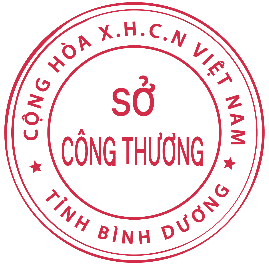 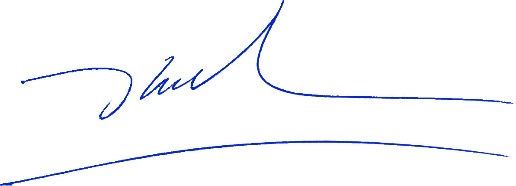  Đoàn Kim Bình